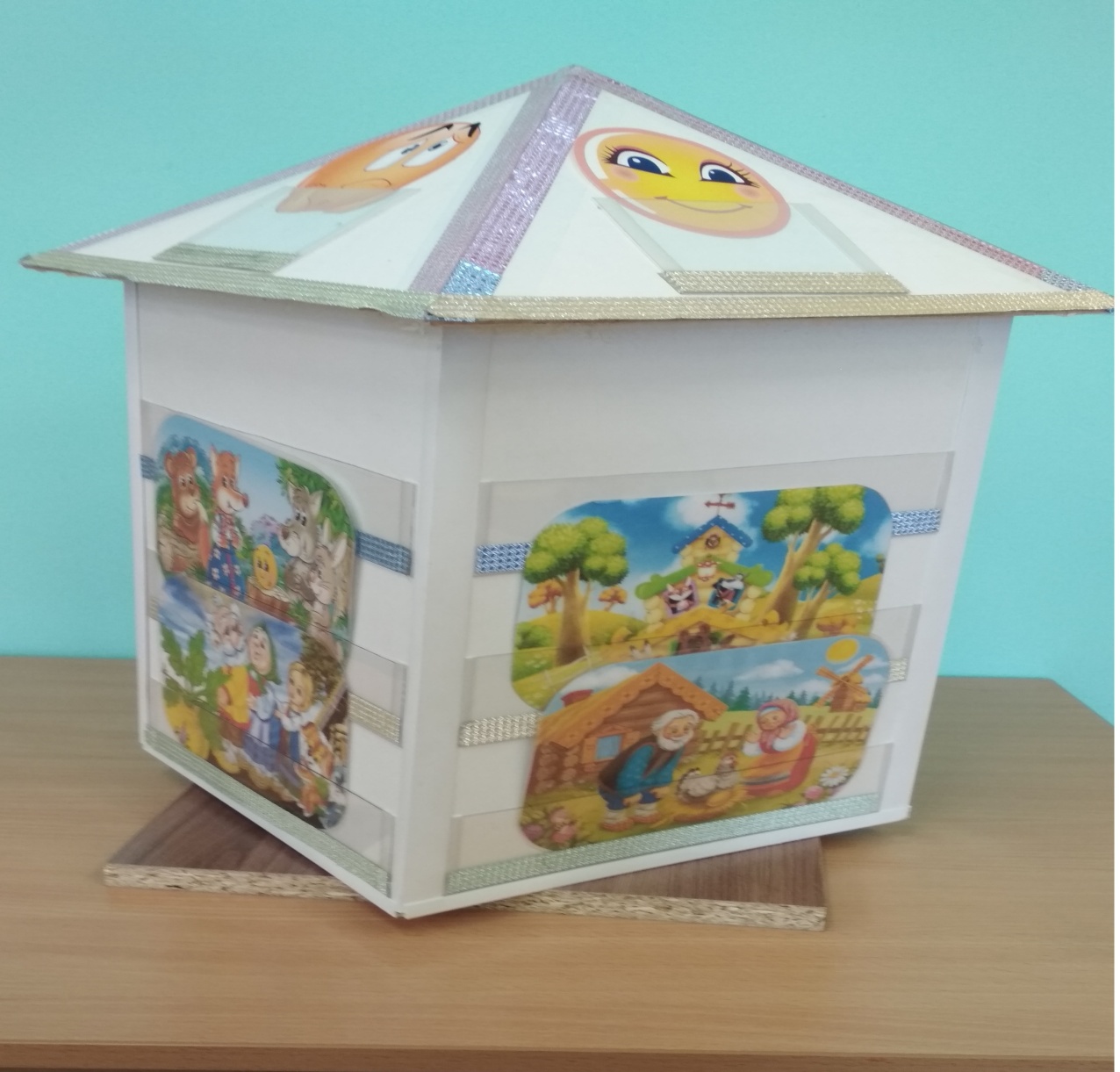 Многофункциональное дидактическое пособие  для детей  дошкольного возраста«Волшебный домик»Цель данного пособия: развитие связной речи,  внимания, наглядного  и логического мышления.Задачи: Расширять и активизировать словарный запасЗакреплять знания детей о сезонных предметах одежды,обуви, головных уборахРазвивать  внимание, память Данное пособие можно использовать в совместной и организованной образовательной деятельности с детьми, оно  представлено в виде  домика  с кармашками на каждой стороне  и крыше на которой размещены условия игры.Вашему вниманию мы представляем несколько  вариантов игр и упражненийИгра «Подбери по сезону»Цель: подобрать одежду к определенному времени годаИгра  «Семья»Цель: подобрать одежду к каждому члену семьи3.Игра «подбери-ка»Цель: подобрать верхнюю, нижнюю одежду , обувь , головные уборы . Таким образом, это пособие помогает в игровой форме  познакомить детей с разнообразной одеждой, научить различать и находить нужную одежду, обувь, головные уборы.  Играть дети могут сначала под руководством воспитателя, потом и самостоятельно придумывая и свои варианты.